Hair and Beauty Teacher/Instructor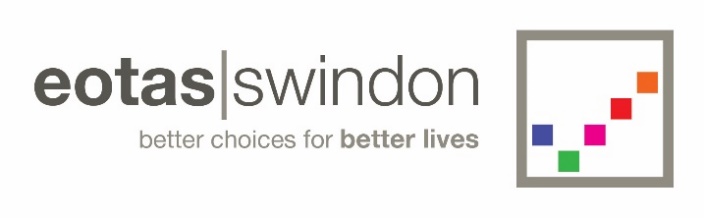 EssentialDesirableQualificationsLevel 3 qualification in relevant subject area and/or teaching qualificationMaths and English qualification to GCSE minimum An in-depth and practical knowledge of relevant subjectKnowledge of current qualification structureRecent and successful professional experience in the relevant areaAbility to communicate with a range of learners on theoretical and practical aspects of the programmeAbility to lead learners to the successful completion of their programmeFurther Professional QualificationsExperienceRelevant, successful experience of tutoring or facilitating learningProven and recent record of raising standards and attainment Deliver teaching programmes that match and stretch the ability of students An awareness of whole school and wider educational issues and developmentsExperience and understanding of robust performance management.Experience of emotional literacy, coaching and attachment theoryExperience of working with young people with SEMHExperience of post 16/A levelAbility to manage a budgetMentoring and coaching experienceKnowledgeSecure knowledge of the characteristics of effective learning, teaching and learningUnderstanding of a diverse range of teaching and learning styles and techniques.Working knowledge of first quality teaching and the SEN code of practise.Skills / ApplicationOutstanding classroom practitionerExcellent organisational skillsExcellent interpersonal skillsGood ICT skillsAbility to enthuse and motivateAbility to lead and motivate a team to achieve EOTAS aimsEstablish and develop close relationships with parents, Management Committee and the wider community.Proven behaviour management skillsPersonal QualitiesAble to inspire self confidence in young peopleResilientAuthentic, responsible and courageousExcellent interpersonal and communication skills Able and willing to inspire trust and confidence in students and colleagues Able and willing to build team commitment in colleagues and in the classroom